Additional file (Table S1-S4; Fig. S1-S2)Low-protein diets supplemented with casein hydrolysate favor the microbiota and enhance the mucosal humoral immunity in the colon of pigsHuisong Wang, Junhua Shen, Yu Pi, Kan Gao, Weiyun Zhu*.Laboratory of Gastrointestinal Microbiology, Jiangsu Key Laboratory of Gastrointestinal Nutrition and Animal Health, College of Animal Science and Technology, Nanjing Agricultural University, Nanjing 210095, China; National Center for International Research on Animal Gut Nutrition, Nanjing Agricultural University, Nanjing 210095, China.*Corresponding author: Weiyun Zhu. E-mail: zhuweiyun@njau.edu.cnAddress: College of Animal Science and Technology, Nanjing Agricultural University, Nanjing, Jiangsu 210095, ChinaTable S1 List of primers used in the present study.References[1] Zhou X, Kong X, Lian G, Blachier F, Geng M, Yin Y. Dietary supplementation with soybean oligosaccharides increases short-chain fatty acids but decreases protein-derived catabolites in the intestinal luminal content of weaned Huanjiang mini-piglets. Nutr Res. 2014;34:780-8.[2] Feng Z, Li T, Wu C, Tao L, Blachier F, Yin Y. Monosodium l-glutamate and dietary fat exert opposite effects on the proximal and distal intestinal health in growing pigs. Appl Physiol Nutr Me. 2014;40:353-63.[3] Villodre Tudela C, Boudry C, Stumpff F, Aschenbach JR, Vahjen W, Zentek J, et al. Down-regulation of monocarboxylate transporter 1 (MCT1) gene expression in the colon of piglets is linked to bacterial protein fermentation and pro-inflammatory cytokine-mediated signalling. Br J Nutr. 2015;113:610-7.[4] Luo G, Yang L, Liang G, Wan X, Chen C, Wang B, et al. Construction and synergistic effect of recombinant yeast co-expressing pig IL-2/4/6 on immunity of piglets to PRRS vaccination. Procedia in Vaccinology. 2015;9:66-79.   [5] Pieper R, Kroger S, Richter JF, Wang J, Martin L, Bindelle J, et al. Fermentable fiber ameliorates fermentable protein-induced changes in microbial ecology, but not the mucosal response, in the colon of piglets. J Nutr. 2012;142:661-7.[6] Collado-Romero M, Arce C, Ramírez-Boo M, Carvajal A, Garrido J. Quantitative analysis of the immune response upon Salmonella typhimurium infection along the porcine intestinal gut. Vet Res. 2010;41:23.[7] Martins R, Lorenzi V, Arce C, Lucena C, Carvajal A, Garrido JJ. Innate and adaptive immune mechanisms are effectively induced in ileal Peyer’s patches of Salmonella typhimurium infected pigs. Dev Comp Immunol. 2013;41:100-4.[8] Williams A, Tva H, Krych L, Ahmad HFB, Nielsen DS, Skovgaard K, et al. Dietary cinnamaldehyde enhances acquisition of specific antibodies following helminth infection in pigs. Vet Immunol Immunopathol. 2017;189:43-52.[9] Zhang J, Cheng S, Wang Y, Yu X, Li J. Identification and characterization of the free fatty acid receptor 2 (FFA2) and a novel functional FFA2-like receptor (FFA2L) for short-chain fatty acids in pigs: Evidence for the existence of a duplicated FFA2 gene (FFA2L) in some mammalian species. Domest Anim Endocrinol. 2014;47:108-18.e1.[10] Dong L, Zhong X, He J, Zhang L, Bai K, Xu W, et al. Supplementation of tributyrin improves the growth and intestinal digestive and barrier functions in intrauterine growth-restricted piglets. Clin Nutr. 2016;35:399-407.[11] Gesslein B, Håkansson G, Carpio R, Gustafsson L, Perez MT, Malmsjö M. Mitogen-activated protein kinases in the porcine retinal arteries and neuroretina following retinal ischemia-reperfusion. Mol Vis. 2010;16:392-407.[12] Jensen G, Frydendahl K, Svendsen O, Jørgensen C, Cirera S, Fredholm M, et al. Experimental infection with Escherichia coli O149:F4ac in weaned piglets. Vet. Microbiol. 2006;115:243-9.Table S2 The growth performance of pigs.Values are means ± SEMs (n = 7). LPA: Low-protein diets supplemented with free amino acids. LPC: Low-protein diets supplemented with casein hydrolysate.Table S3 The pH of colonic digesta and the diversity estimation of 16S rRNA gene libraries from microbiota in the colonic digesta.Values are means ± SEMs (n = 7). LPA: Low-protein diets supplemented with free amino acids. LPC: Low-protein diets supplemented with casein hydrolysate.Table S4 The top 30 OTUs in the colonic digesta of pigs. 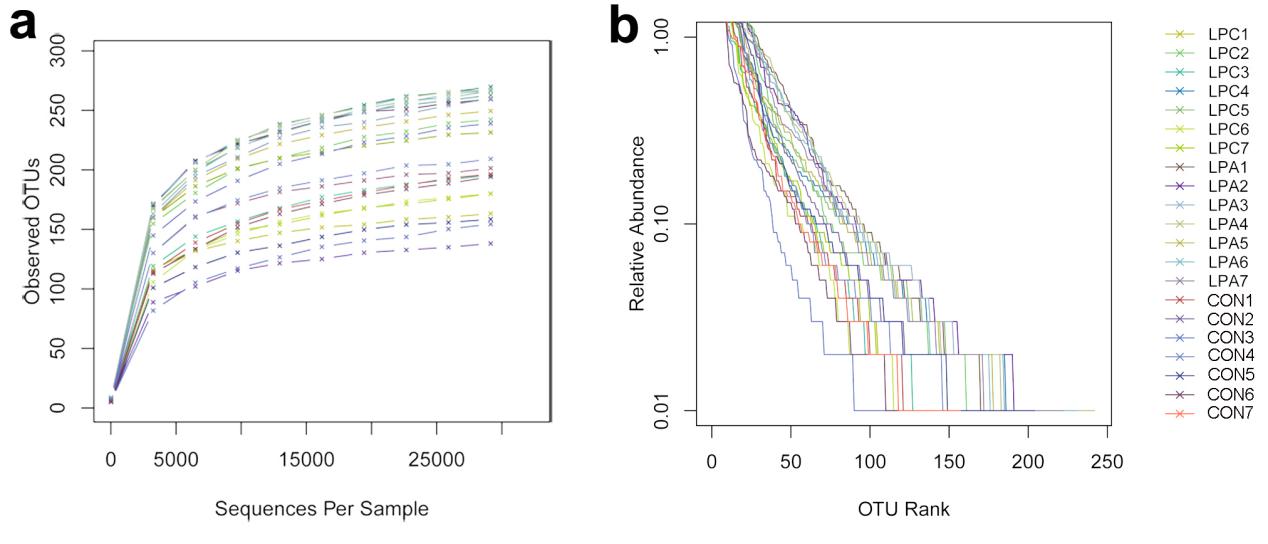 Fig. S1. Alpha diversity analysis of colonic microbiota. Rarefaction curves (a) and rank-abundance curves (b) were calculated for reads exhibiting ≥97% sequence identity. CON: Control diet. LPA: Low-protein diets supplemented with free amino acids. LPC: Low-protein diets supplemented with casein hydrolysate.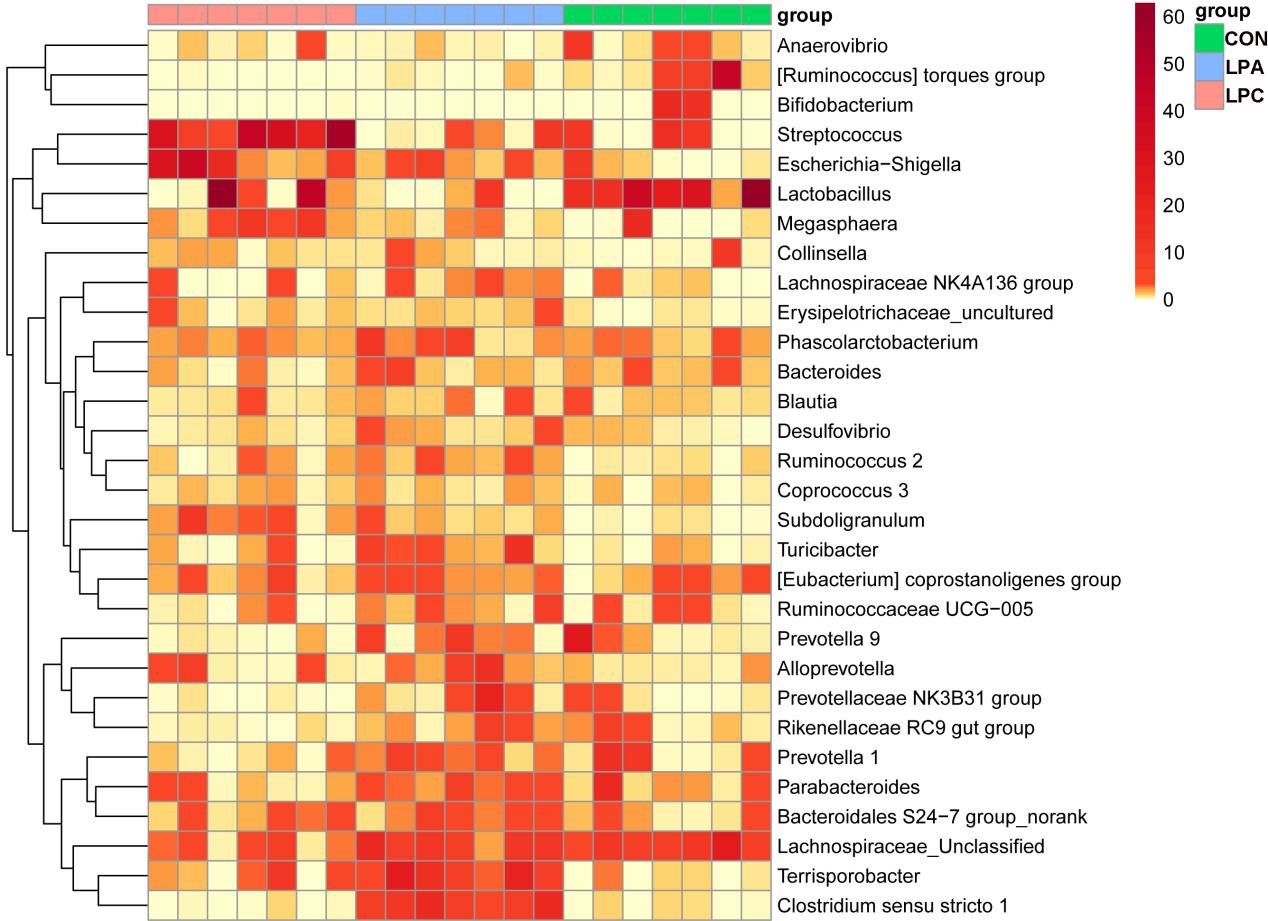 Fig. S2. Heat-map of top 30 genera in the colonic digesta. A color gradient showed in the top-right expresses the relative abundance of colonic genera. CON: Control diet. LPA: Low-protein diets supplemented with free amino acids. LPC: Low-protein diets supplemented with casein hydrolysate.Target genePrimer sequences (5'→3')ReferenceAnnealing temperature, °CTNF-αF:CCACGCTCTTCTGCCTACTGCR:GCTGTCCCTCGGCTTTGAC[1]60IL-1βF:AGTGGAGAAGCCGATGAAGAR:CATTGCACGTTTCAAGGATG[2]60IFN-γF:TCCAGCGCAAAGCCATCAGTGR:ATGCTCTCTGGCCTTGGAACATAGT[3]60IL-2F:AGCTCTGGAGGGAGTGCTAAR:TGTTTCAGATCCCTTTAGTTCCA[4]60IL-4F:GCTGCCCCAGAGAACACGACR:AGGTTCCTGTCAAGTCCGCTC[4]60IL-10F:GTCCGACTCAACGAAGAAGGR:GCCAGGAAGATCAGGCAATA[5]60TGF-βF:GAAGATGCTTGGAGCTGAGGR:TGGGACTTTGTCTTGGGAAC[5]60IL-12 p40F:GGAGTATAAGAAGTACAGAGTGGR: GATGTCCCTGATGAAGAAGC[6]60IL-18F:AGGGACATCAAGCCGTGTTTR:CGGTCTGAGGTGCATTATCTGA[7]60IL-5F:TGCCTACGTTAGTGCCATTGR:TGCCTACGTTAGTGCCATTG[8]60IL-6F:TGGCTACTGCCTTCCCTACCR:CAGAGATTTTGCCGAGGATG[6]60IL-13F:AAGTGGCCCAGTTCGTAAAAGAR:ACCCGTGGCGAAAAATCA[7]60β-actinF:AGAGCGCAAGTACTCCGTGTR: ACATCTGCTGGAAGGTGGAC[5]60GPR43F:GTACCTGCCTGGGATCGTCTR:TGACCACCATGGGGATGAAG[9]60GPR41F:CTCATCACCAGCTACTGCCGR:AATTCAGGGTGCTGAGGAGC[10]60TLR2F:TCACTTGTCTAACTTATCATCCTCTTGR:TCAGCGAAGGTGTCATTATTGC[6]60TLR4F:GCCATCGCTGCTAACATCATCR:CTCATACTCAAAGATACACCATCGG[6]60NOD1F:ACCGATCCAGTGAGCAGATAR:AAGTCCACCAGCTCCATGA[6]60NOD2F:CCTTTTGAAGATGCTGCCTGR:GATTCTCTGCCCCATCGTAG[6]60NF-kBF:CTCGCACAAGGAGACATGAAR:ACTCAGCCGGAAGGCATTAT[6]60MAPKF:TGCAAGGTCTCTGGAGGAATR:CTGAACGTGGTCATCCGTAA[11]60ZO-1F:GAGGATGGTCACACCGTGGTR:GGAGGATGCTGTTGTCTCGG[1]60OccludinF:ATGCTTTCTCAGCCAGCGTAR:AAG GTTCCATAGCCTCGGTC[1]60DEFB-1F:ACCGCCTCCTCCTTGTATTCR:GGTGCCGATCTGTTTCATCT[6]60DEFB-2F:CTGTCTGCCTCCTCTCTTCCR:CAGGTCCCTTCAATCCTGTT[6]60MUC-2F:CTGCTCCGGGTCCTGTGGGAR:CCCGCTGGCTGGTGCGATAC[5]60MUC-4F:GTGCCTTGGGTGAGAGGTTAR:CACTCTGCCGTTCTTTCC[12]60ItemsControlLPALPCP-valueAverage daily gain (ADG),kg/d0.55 ± 0.02a0.52 ± 0.02a0.62 ± 0.01b0.020Average daily feed intake (ADFI), kg/d  1.24 ± 0.05ab1.18 ± 0.04a1.35 ± 0.05b0.027Feed:gain (F:G),kg/kg2.35 ± 0.072.29 ± 0.072.33 ± 0.090.790GroupspH of colonic digestaRichness and diversity estimatorRichness and diversity estimatorGroupspH of colonic digestaChao1ShannonControl6.81 ± 0.19a226.75 ± 10.76a4.11 ± 0.20aLPA6.75 ± 0.14a285.73 ± 6.69b5.73 ± 0.07bLPC6.31 ± 0.07b243.37 ± 19.02ab4.72 ± 0.24aOTU IDRelative abundance, %PhylumGenusOTU1     13.26FirmicutesStreptococcusOTU29.71FirmicutesLactobacillusOTU38.29ProteobacteriaEscherichia-ShigellaOTU46.90FirmicutesTerrisporobacterOTU195.47FirmicutesLactobacillusOTU85.06FirmicutesClostridium sensu stricto 1OTU73.93FirmicutesMegasphaeraOTU283.65FirmicutesPhascolarctobacteriumOTU53.48Firmicutes[Ruminococcus] torques groupOTU393.35BacteroidetesPrevotella 9OTU253.34FirmicutesLachnospiraceae_Unclassified OTU112.74FirmicutesTuricibacterOTU182.53BacteroidetesPrevotella 1OTU92.26FirmicutesLachnospiraceae_Unclassified OTU442.15FirmicutesLactobacillusOTU132.02FirmicutesLachnospiraceae NK4A136 groupOTU232.00BacteroidetesAlloprevotellaOTU471.78BacteroidetesRikenellaceae RC9 gut groupOTU321.76BacteroidetesBacteroidales S24-7 group_Unclassified OTU121.73ActinobacteriaBifidobacteriumOTU201.68FirmicutesRuminococcus 2OTU101.65ActinobacteriaCollinsellaOTU571.60FirmicutesLachnospiraceae_Unclassified OTU301.58BacteroidetesParabacteroidesOTU141.55FirmicutesBlautiaOTU151.55FirmicutesRuminococcaceae UCG-005OTU161.31FirmicutesCoprococcus 3OTU171.30Firmicutes[Eubacterium] coprostanoligenes groupOTU61.29FirmicutesSubdoligranulumOTU2501.10FirmicutesSubdoligranulum